Инвестиционное предложение«Производство микрокальцита»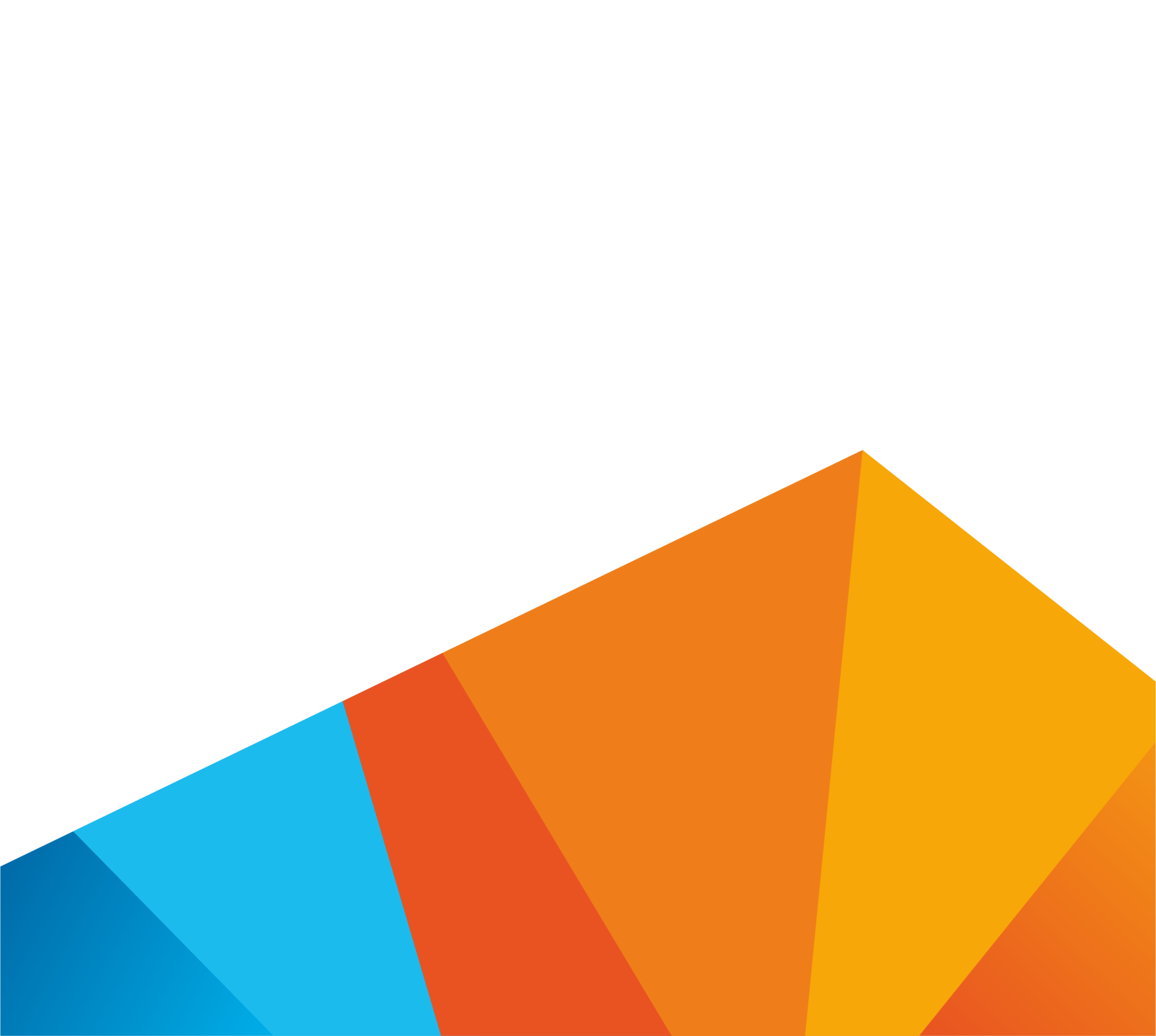 СодержаниеСуть проектаСуть проекта – производство микрокальцита из мрамора размером частиц 100 мкм.За счет целого ряда уникальных свойств микрокальцит относится к самым востребованным материалам в различных областях промышленности и строительства. Он представляет собой тонкодисперсный мрамор, получаемый методом многократного и тщательного измельчения горной породы с отсеиванием крупных фракций, причем зерно не должно превышать размерности в 500 мкм.Мрамор молотый – экологически безопасный материал, обладающий уникальными свойствами, за счет которых и получил широкое распространение.Горная порода имеет очень низкий радиационный фон, поэтому измельченный мрамор не представляет опасности и используется без вреда для организма при различных внутренних отделочно-декорирующих работах.Микрокальцит, производство которого имеет несколько стадий измельчения, сортируется по фракции: 2 мкм, 5 мкм, 10 мкм, 40 мкм, 60 мкм, 80 мкм, 100 мкм, 160 мкм, 315 мкм, 500 мкм.Молотый мрамор и в частности микрокальцит имеет широкое распространение от строительной и химической промышленности до легкой и пищевой промышленности:- тонкодисперсный мрамор используется в составах и зубной пасты, и в губной помаде, т.е. в различных средствах гигиены.- мраморный порошок входит в состав различных сухих строительных смесей в качестве лучшего наполнителя с отличными адгезионными и прочностными показателями. Шпаклевки, штукатурки, замазки и декорирующие составы обязательно имеют измельченную мраморную составляющую.- мелкоизмельченный мрамор используется, как тонер и наполнитель, в различных высококачественных красках, за счет чего они приобретают дополнительную прочность и не изменяют своей окраски под воздействием различных агрессивных сред.- микрокальцит активно используется в порошковой металлургии и при порошковом окрашивании.- порошок из мелко измельченного мрамора входит в состав современных высококачественных полимеров, являясь лучшим наполнителем и базовым веществом для жестких пластиковых конструкций. К примеру, рамы ПВХ окон обязательно имеют в составе микрокальцит, за счет которого пластик приобретает достаточную жесткость, устойчивость к химическому и физическому воздействию. Поэтому производство большинства непрозрачных (тонированных) полимеров не обходится без использования тонкоизмельченного мрамора.- бумажная промышленность для отбеливания продукции и приданию ей повышенного уплотнения и глянца также использует тонкодисперсную мраморную добавку. Высокая степень белизны добавляемого вещества на основе измельченного мрамора позволяет значительно экономить средства на отбеливании бумажной продукции и придания ей повышенной стойкости к воздействию влаги.- микрокальцит 100 мкм применяется при производстве - сухих строительных смесей, линолеума, искусственного камня, сувениров, чистящих порошков и пасты, кровельных материалов, стекла, стекловолокна, буровых растворов, наливных полов.Предпроектные предложения. Оценка объема инвестицийВ рамках проекта планируется строительство металлокаркасного здания цеха по производству микрокальцита, с установкой кран-балки, грузоподъемностью до 5 тонн. Характеристика объекта:Общая площадь  здания - 1 200  м2. Каркас железобетонный. Наборный сэндвич односторонний, оцинкованный, окрашенный, утеплитель 120-150 мм.Необходимая сумма инвестиций – 77,4 млн. руб.Расчет общей суммы необходимых инвестиций представлен в таблице № 1.Таблица 1 – Расчет общей суммы инвестицийНастоящее проект представлен исходя из следующих данных:Исходный материал: мрамор, влажность до 8%, крупность до 10мм.Производительность линии составляет до 12 т/ч по классу -                    100 мкм (производительность зависит от режима работы оборудования и получаемых классов готовых продуктов).Готовый продукт: микрокальцит различных классов. Измельчительный комплекс КИ позволяет получать одновременно 3 класса микрокальцита различной крупности. Диапазон возможных готовых продуктов следующий:продукт помола d98= - 300 … - 60 мкм;продукт дополнительного модуля классификации КЦ: d98= - 50…                 - 20 мкм;продукт аспирации: d98= - 5 (10) мкм;Предлагаемая линия является полнокомплектным законченным решением, и включает:Основное технологическое и транспортное оборудование.Технологическую аспирациюАСУ с полным контролем работы линии и диспетчеризацией. Работа линии осуществляется «по параметру» - с учетом нагрузок, влажности материала и производительности.Таблица 2 – Спецификация на линию по производству микрокальцитаПериод вложения инвестиций – 9 месяцев;Численность сотрудников – 16 человек;Система налогообложения проекта общая;Финансовая модель смоделирована на наличие 30% собственных средств и 70% заемных; Срок кредитования 5 летОтсрочка погашения основной суммы долга (мораторий) - 6 месяцев с момента получения первого транша (требуемый период отсрочки от уплаты основного долга, связанный с периодом строительства);Ставка -25% годовых. Производственная программаРасфасовка готового продукта предусматривается в «биг-бэг» массой      1 тонна.Таблица 3 – Производственная программаЗатраты на производство и сбытСредняя рентабельность финансово-хозяйственной деятельности в целом по проекту находится на уровне 27%. Рентабельность по годам представлена в таблице 4.Таблица 4 - Рентабельность проекта, тыс. руб.Основные статьи затрат на производство и сбыт представлены в таблице 5.Затраты на оплату труда и страховые взносы составляют 39% в общей структуре затрат на производство и сбыт. Сырье и упаковка составляет наибольшую долю в структуре затрат – 54%.Таблица 5 – Ежемесячные затратыТаблица 6 – Штатное расписание	Оценка эффективности проектаОсновные характеристики экономической эффективности инвестиций, рассчитанные на основании дисконтируемых денежных потоков:1) период окупаемости - это время, требуемое для возмещения начальных инвестиций за счет чистого денежного потока, генерируемого проектом. Для данного проекта он равен 4,7 лет; 2) если при расчете данного показателя учесть ставку дисконтирования, то получится дисконтированный срок окупаемости, который учитывает временную стоимость финансовых ресурсов. Для данного бизнес-плана он равен 5,6 лет;3) чистая текущая стоимость проекта (NPV) при интервале планирования 6 лет составляет 6 981 тыс. руб. Положительная величина NPV подтверждает целесообразность вложения средств в рассматриваемый проект;4) реальная внутренняя норма прибыли проекта (IRR), или условная ставка дохода по проекту с учетом инфляции, составляет 13%;5) показатель прибыльности (доходности) проекта равен 1,09. Данный коэффициент характеризует отношение дисконтированного дохода к инвестиционным затратам (на 100 тыс. руб. инвестиций приходится 9 тыс. руб. чистого денежного потока, рассчитанного за период планирования).На основании выполненных расчетов определены основные показатели эффективности проекта, которые представлены в таблице 7.Таблица 7 – Основные показатели эффективности проектаТребования к площадке для размещения производстваДля размещения цеха по производству мягких сыров предусматривается наличие земельного участка, отвечающего следующим требованиям:- площадь должна составить не менее 0,2 га;- помещение закрытое, неотапливаемое;- инфраструктура:напряжение -  380 В, с выделенной мощностью: не менее 0.75 МВт(в соответствии с требованиями применяемых в комплекте электрических машин и аппаратуры КиП).В Алтайском крае есть ряд месторождений мрамора, пригодных для использования в производстве микрокальцита. Пуштулимское месторождение мрамора расположено на северо-восточной окраине села Пуштулим. Расстояние от районного центра (с. Ельцовка) до месторождения по асфальтированной дороге – 18 км, от г. Барнаула – 250 км по асфальтированному шоссе. Месторождение расположено на восточном склоне водораздела р. Калтык и его притока – ручья Пуштулимка. Абсолютные отметки поверхности в районе месторождения изменяются от 285 до 335 м; относительно превышения над урезом р. Калтык составляют 60-64 м.Геологическая характеристика участка недр: запасы мрамора разведаны и утверждены до горизонта +226 м по категории В+С1 в количестве 539 тыс. м3, в том числе по категориям В - 160 тыс. м3, С1 – 379 тыс. м3. Месторождение эксплуатировалось в 1990-1998 гг. По состоянию на 01.01.2004 г. балансовые запасы составляют 495,9 тыс. м3, в том числе по категориям: В - 124,9 тыс. м3, С1 - 371 тыс. м3. Полезная толща представлена белыми мраморами в различной степени брекчированными, инъекцированными гематитом. По степени полируемости мраморы относятся к I-II категориям, по декоративности - к классу декоративных. На месторождении фиксируется карст (12,4%), дайки (9%), прослои туфов и туфобрекчий (10,2%). По результатам эксплуатации месторождения выход блоков составляет до 31 %.По своим декоративным свойствам мрамор Пуштулимского месторождения относится к уникальным, представлен высокодекоративной мраморной брекчией с коричнево-красным, вишнево-коричневым, фиолетово-красным и зеленовато-серым рисунком на белом фоне.По сложности геологического строения месторождение относится ко второй группе. Рыхлая вскрыша представлена глинистыми образованиями четвертичного возраста и коры выветривания суммарной мощностью от 5 до 30 м. Глинистая вскрыша месторождения пригодна в качестве сырья для изготовления полнотелого кирпича марки 250. Запасы глин утверждены по категории С1 в объеме 360 тыс. м3. Внутренняя вскрыша представлена карстом, дайками порфиритов, прослоями туфов и туфобрекчий в сумме до 31,6% от объема полезной толщи.По горно-геологическим условиям месторождение пригодно для отработки открытым способом. Следует отметить, что мрамор Пуштулимского месторождения благодаря радиационно-гигиеническим свойствам относится к экологически чистым строительным материалам, что позволяет использовать его без ограничения.Дуковское месторождение мрамора расположено в 19 км от районного центра с. Ельцовка и в 4,5  км от с. Калтык, на левом берегу р. Калтык в 200 м выше устья р. Громатухи. Абсолютные отметки поверхности в районе месторождения изменяются от 280 до 319 м; относительные превышения от 1015 в северо-восточной до 6065 м в северо-западной части. Крутизна склонов составляет 18-200.  Месторождение приурочено к гавриловской свите отложений кембрийского возраста. Породы, слагающие залежь, залегают моноклиально с падением на северо-запад под углом 70-800. Залежь полезного ископаемого имеет размеры 200х400 м и ограничена тектоническими нарушениями, по которым она контактирует с вулкано-осадочными породами алабамской свиты. Мраморы месторождения закарстованы. Формы проявления поверхностного карста – воронкообразные, вытянутые по простиранию пород, углубления в кровле мраморов размером от 2,5х20 до 55х320 м. В периферийных частях глубина таких воронок измеряется первыми метрами, а в центральной частях иногда достигает 20-25 м. Наиболее интенсивно процессы карстообразования проявлены на северо-западном и южном флангах месторождения.Разведанные геологические запасы декоративного щебня по категории В на 01.01.2013 составляют 155,73 тыс. м3. Дуковский мрамор – это мелко и среднезернистые пласты белого, бело – серого цвета с розовыми и желтыми цветовыми оттенками. Уникальность этого мрамора в ярко выраженном белом цвете. Именно такой материал пользуется большим спросом, как на российском, так и на европейском рынках камня. Институтом проблем химико – энергетических технологий, Сибирским отделением РАН была произведена научно – исследовательская работа, результаты которой доказали возможность использования мраморного порошка в композиционном материале ремонтного назначения.Микрокальцит из мраморного щебня Дуковского месторождения полностью подходит для производства чистящих средств для ванн и посуды.Молотый мрамор, прошедший обработку стеариновой кислотой, может использоваться в качестве наполнителя, что обеспечивает сохранение эластичности труб и профилей, а также повышение жесткости и качества поверхности полиэфирных стеклопластиков. Он может использоваться в производстве пластмасс: для увеличения сопротивляемости к разрушению, для упрощения обработки и как теплопоглотитель, для стабилизации экзотермических процессов в установках полимеризации, заменяя дорогие смолы, для уменьшения издержек. Этот материал по техническим условиям подходит для изготовления микропорошка, используемого в строительстве, химической промышленности, в частности для производства всех видов ЛКМ (для замены дорогой смолы и диоксида титана). Бумажная промышленность также является потребителем карбонатных наполнителей. Здесь он используется в качестве раскислителя, позволяя получить необходимый Ph, улучшать качество и увеличивать белизну. В производстве ковров и линолеумов расширяет вязкость и объем латексного клея, используемого для удержания ворса ковровых покрытий. Также микрокальцит используется в качестве карбонатного утяжелителя буровых растворов.ОбъектСтоимость, тыс. руб.Производственное здание (50х25)10 237,5Крановые пути95,2"Линия производства микрокальцита производительностью до 12т/ч"50 000,0Кран-балка, грузоподъемностью не менее 5 т320,0Электрокара320,0Предпроектные расходы5 000,0Прочие неучтенные расходы7 193,70   Оборотные средства+др.инвестиции в период освоения4 200,0Итого, тыс. руб.77 366,36ОборудованиеКоличествоУчасток производства микрокальцита-1.1. Узел приема исходного продукта1 комплект1.2. Узел сушки материала (Qусл.=1000л/ч)*1 комплект1.3. Транспортные системы**1 комплект1.4. Измельчительный комплекс КИ-1,61 комплект1.5. Модуль автоматизированной подачи жидких ПАВ1 комплект1.6. Система затаривания МКР – 20/315 мкм1 комплект1.7. Система затаривания МКР – 60/100 мкм1 комплект1.8. Система управления технологической линии1 комплект1.9. Компрессорная станция сжатого воздуха1 комплект1.10. Электрокабельная продукция1 комплектПрочие системы линии, бытовые помещения, инфраструктура-Проектная документация-2.1. Технологические решения1 комплект2.2. Прочая проектная документация.Согласование Проекта в надзорных органах1 комплектНаименование Планируемый объем продаж в год, тоннСтоимость единицы, руб./тоннуПланируемая выручка в год, тыс. руб.Микрокальцит 100 мкм23 040230052 992Показатель1 год2 год3 год4 год5 год6 год7 годВыручка от реализации (без НДС)10 86343 45343 45343 45343 45343 45343 453Чистая прибыль- 71192921775 8228 22910 65323 685Рентабельность продаж по чистой прибыли- 5,4%1,8%4,1%11,0%15,5%20,1%44,7%Статья затратСтоимость затрат, тыс. руб. в годМатериальные затратыСырьеУпаковка4 2392 995Общепроизводственные расходы(Затраты на содержание оборудования;расходы на текущий ремонт зданий и сооружений, прочие расходы)783Затраты на оплату труда и страховые взносы5 125Общехозяйственные расходыКоммунальные платежи160Итого13 302Наименование должностиКоличество единицДиректор1Бухгалтер1Менеджер1оператор комплекса1помощник оператора1слесарь1подсобный рабочий1оператор погрузчика подающего исходный материал2сварщик1крановщик1подсобный рабочий1Водитель электрокары1Кладовщик1Дворник-уборщик2Итого16Объем инвестиций, тыс. руб.77 366,36Простой срок окупаемости проекта (PBP)4,7 летДисконтированный срок окупаемости проекта (DPBP)5,6 летЧистая приведенная стоимость (NPV), тыс. руб.6 667Внутренняя норма доходности (IRR),%12%Индекс доходности инвестиций ID1,09